НОВЧАНА НАГРАДА ЗА ТРИ НАЈБОЉА УЧЕНИКА МАТУРАНТА У ШКОЛСКОЈ 2015/2016. ГОДИНИВећ другу школску годину заредом, наши некадашњи ученици додељују новчану награду за три најбоља ученика матуранта у текућој школској години. То су сада успешни привредници Вук Поповић и Милан Поповић оснивачи успешних приватних фирми у IT сектору, чије је седиште у Чачку. Поред новчане награде, они су почетком ове школске године донирали и 10 рачунара новије генерације са мониторима и тиме знатно побољшали наставу у кабинетима информатике у школи. Према ранијем договору, 21. јуна 2016. године, у нашу школу су дошли Милан Поповић и Марина Поповић, супруга Вука Поповића, који услед обавеза није могао да дође. Они су кратко упознали присутне ученике са фирмом и послом којим се баве, са могућностима стипендирања будућих студената али и могућег запослења у њиховој фирми. Затим је дошло до поделе новчане награде најбољим ученицима матурантима: Петровић Ђурђини 4/1, Новаковић Андрији 4/1 и Ракић Драгани 4/2.Захваљујемо се дародавцима зато што нису заборавили школу у којој су стекли одређена знања и посебно што су наградили ученике који су вредно радили током ове четири школске године и којима ће ово бити додатни мотив за даљи рад на факултетима које упишу.				Драган Савић, директор школе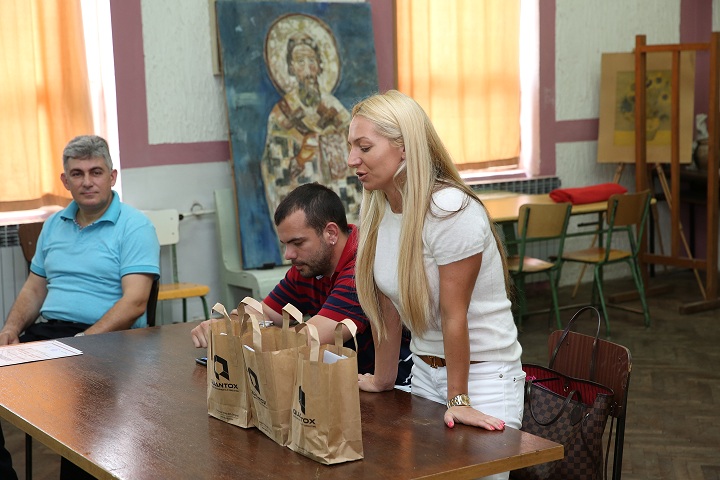 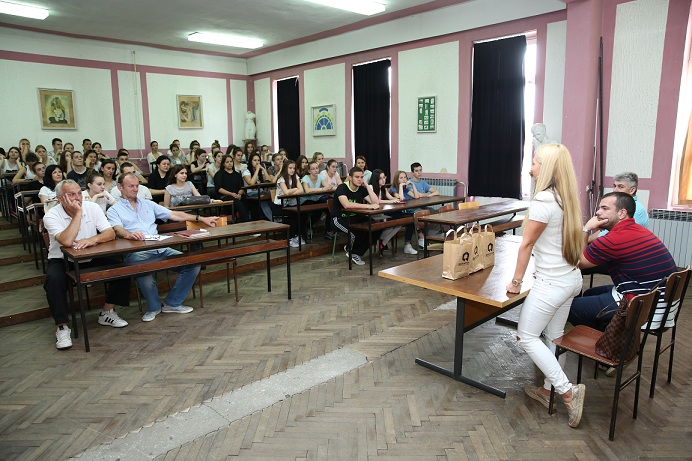 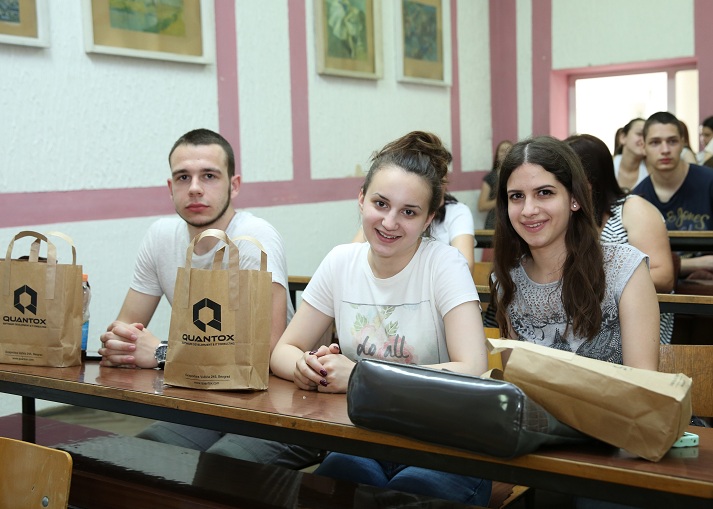 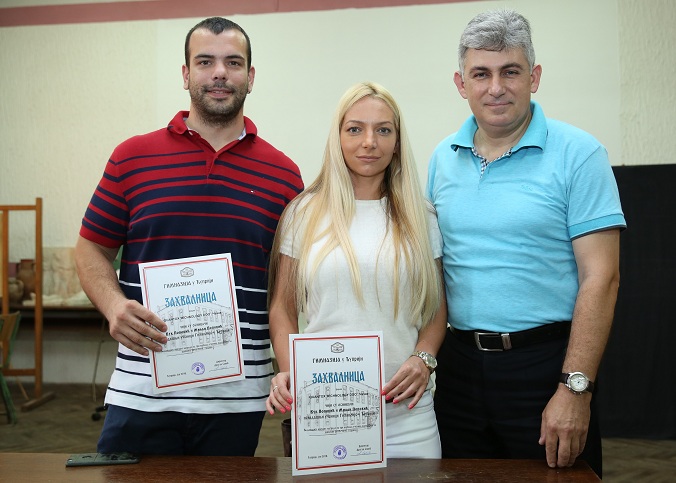 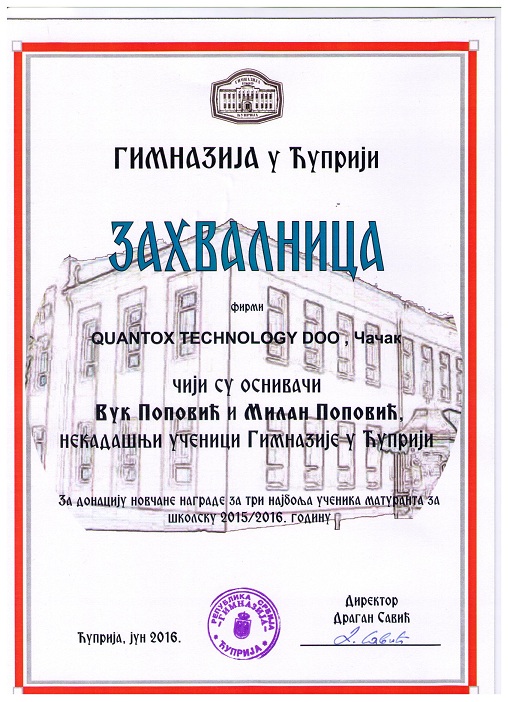 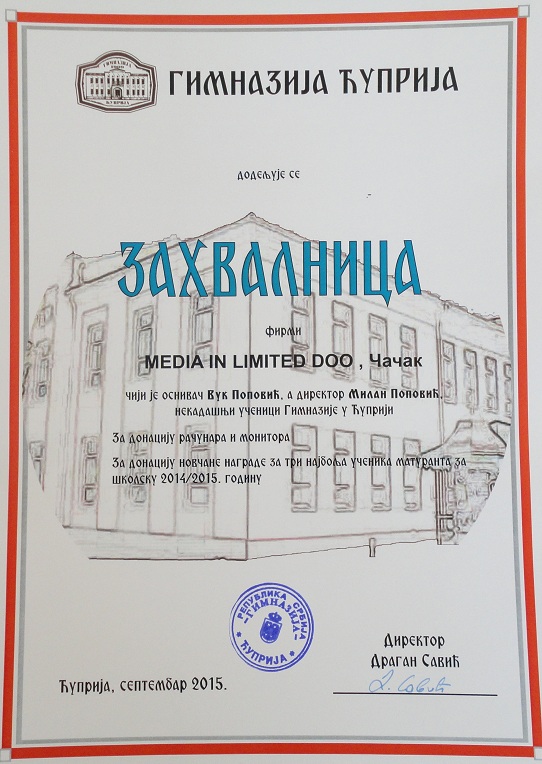 